    ?АРАР				      РЕШЕНИЕ25 апрель 2019 й.                         № 129                         25 апреля 2019 г.О внесении дополнения в решение Совета сельского поселения Алегазовский сельсовет муниципального района Мечетлинский район Республики Башкортостан от 14 декабря 2018 года № 114 «Об утверждении Соглашения между органами местного самоуправления муниципального района Мечетлинский район Республики Башкортостан и сельского поселения Алегазовский сельсовет муниципального района Мечетлинский район Республики Башкортостан о передаче органам местного самоуправления муниципального района Мечетлинский район Республики Башкортостан осуществления части полномочий органов местного самоуправления сельского поселения Алегазовский сельсовет муниципального района Мечетлинский район Республики Башкортостан»	Руководствуясь частью 4 статьи 15 Федерального закона от 06.10.2003 года № 131 – ФЗ «Об общих принципах организации местного самоуправления в Российской Федерации», пунктом 2 части 1 статьи 25 Устава сельского поселения Алегазовский сельсовет муниципального района Мечетлинский район Республики Башкортостан, Совет сельского поселения Алегазовский сельсовет муниципального района Мечетлинский район Республики Башкортостан р е ш и л:	1. Внести в решение Совета муниципального района Мечетлинский район Республики Башкортостан от 14 декабря 2018 года № 114 «Об утверждении Соглашения между органами местного самоуправления муниципального района Мечетлинский район Республики Башкортостан и сельского поселения Алегазовский сельсовет муниципального района Мечетлинский район Республики Башкортостан о передаче органам местного самоуправления муниципального района Мечетлинский район Республики Башкортостан осуществления части полномочий органов местного самоуправления сельского поселения Алегазовский сельсовет муниципального района Мечетлинский район Республики Башкортостан» следующее дополнение:В раздел 1 Соглашения добавить п. 4 изложив его в следующей редакции: «Обеспечение проживающих в поселении и нуждающихся в жилых помещениях малоимущих граждан жилыми помещениями, организация строительства и содержания муниципального жилищного фонда, создание условий для жилищного строительства, осуществление муниципального жилищного контроля, а также иных полномочий органов местного самоуправления в соответствии с жилищным законодательством» в части создания условий для жилищного строительства.2. Настоящее решение разместить в сети общего доступа «Интернет» на официальном сайте Администрации сельского поселения Алегазовский сельсовет муниципального района Мечетлинский район Республики Башкортостан и обнародовать на информационном стенде Администрации сельского поселения Алегазовский сельсовет муниципального района Мечетлинский район Республики Башкортостан. Глава сельского поселения                                                               Т.М. Валитов      БАШ?ОРТОСТАН РЕСПУБЛИКА3Ы М»СЕТЛЕ РАЙОНЫ МУНИЦИПАЛЬ РАЙОНЫНЫ* «Л»Г»: АУЫЛ СОВЕТЫ АУЫЛ БИЛ»М»№Е СОВЕТЫ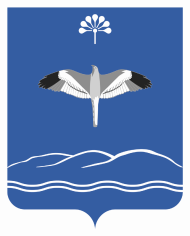 СОВЕТ СЕЛЬСКОГО ПОСЕЛЕНИЯ АЛЕГАЗОВСКИЙ СЕЛЬСОВЕТ МУНИЦИПАЛЬНОГО РАЙОНА МЕЧЕТЛИНСКИЙ РАЙОНРЕСПУБЛИКИ БАШКОРТОСТАНСовет урамы, 6, «л2г26  ауылы,   452558Тел./факс (34770) 2-41-82; E-mail: alegazss@mail.ruул. Советская, 6,  с. Алегазово, 452558 Тел./факс (34770) 2-41-82; E-mail: alegazss@mail.ru